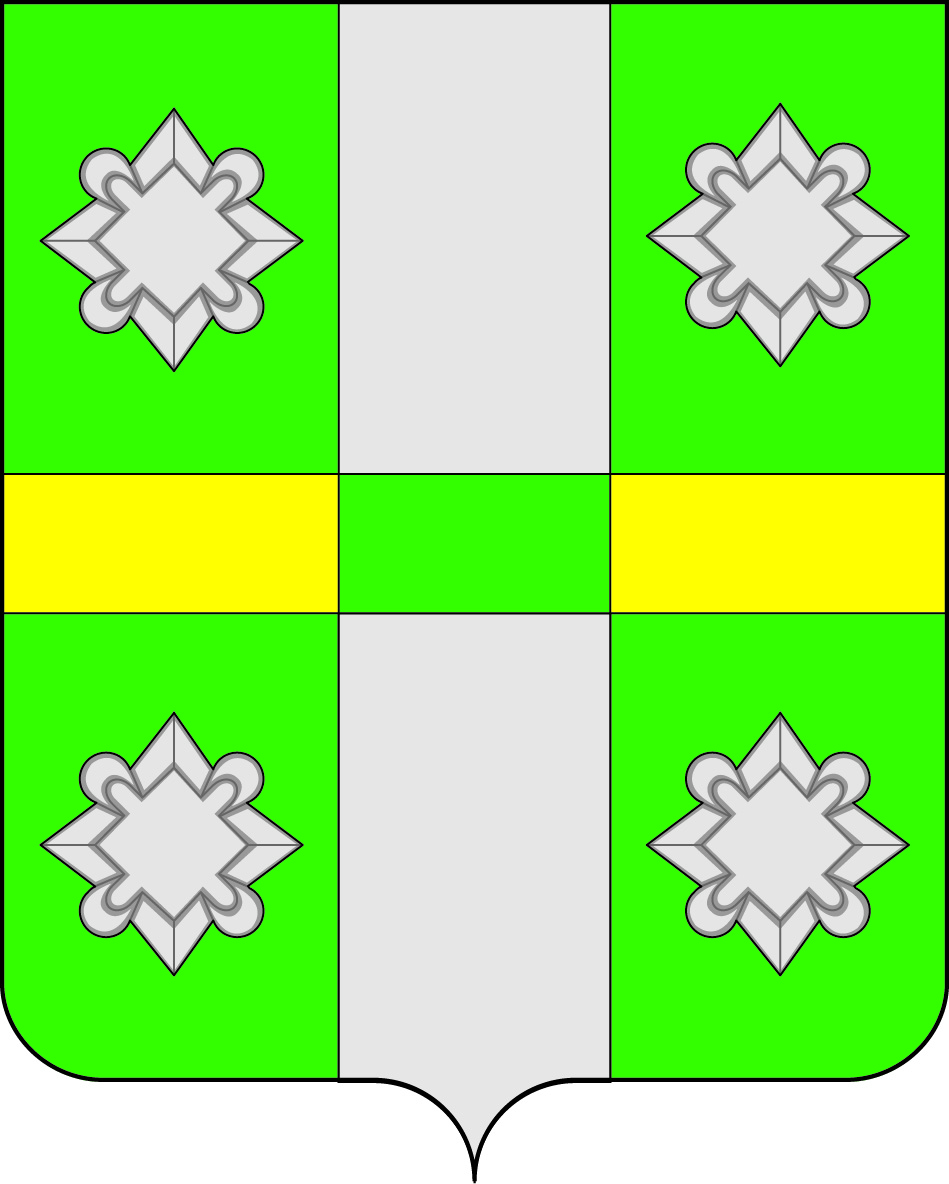 Российская ФедерацияИркутская  областьА Д М И Н И С Т Р А Ц И ЯГородского поселенияТайтурского муниципального образованияПОСТАНОВЛЕНИЕот   08.12.2016 года			                        		           № 290р.п. ТайтуркаО внесение изменений в муниципальную программу«Социальное развитиегородского поселения Тайтурского муниципального образования»на 2014-2018 годы»          В связи с уточнением перечня мероприятий, направленных на сокращение объёмов, проводимых мероприятий,  увеличением стоимости услуг и приобретаемых  товаров  по муниципальной программе «Социальное развитие  городского поселения Тайтурского муниципального образования на 2014-2018 г.г.», в соответствие с Федеральным Законом от 06.10.2003г. № 131 «Об общих принципах организации местного самоуправления в Российской Федерации», Бюджетным кодексом РФ, Порядком разработки, утверждения и реализации муниципальных программ городского поселения Тайтурского муниципального образования,  ст.ст. 23, 46 Устава городского поселения Тайтурского муниципального образования,  администрация городского поселения Тайтурского муниципального образованияПОСТАНОВЛЯЕТ:  Внести изменения в  муниципальную  программу «Социальное развитие городского поселения Тайтурского муниципального образования 2014-2018 г.г.». Содержание изложить и читать в следующей редакции:1.1. Строку «Ресурсное обеспечение муниципальной программы» в разделе 1 «ПАСПОРТ МУНИЦИПАЛЬНОЙ ПРОГРАММЫ»Строку «Ресурсное обеспечение муниципальной программы» в   разделе 6 «паспорт муниципальной программы»                    - 2014 год – 443,691 тыс.руб.                   - 2015 год – 281,592 тыс. руб.                   - 2016 год – 249,420 тыс.руб.                   - 2017 год – 297,770 тыс.руб.                  - 2018 год – 297,420 тыс.руб.        1.3. Строку «Ресурсное обеспечение подпрограммы» в разделеПАСПОРТ подпрограммы 1 «Развитие молодёжной политики на территории городского поселения Тайтурского муниципального образования» 2014-2018 г.г.1.4.Строку «Ресурсное обеспечение подпрограммы» в разделе ПАСПОРТ подпрограммы 3«Развитие физической культуры и спорта на территории городского поселения Тайтурского муниципального образования» 2014-2018 г.г.1.5.Строку «Ресурсное обеспечение подпрограммы» в разделе ПАСПОРТ подпрограммы 2 «Старшее поколение городского поселения Тайтурского муниципального образования на 2014-2018 г.г.»1.6.Строку «Ресурсное обеспечение подпрограммы» в разделе ПАСПОРТ подпрограммы 4 «Забота - доступная среда жизнедеятельности инвалидов и граждан пожилого возраста, оказавшихся в трудной жизненной ситуации на 2014-2018 г.г.» 1.7. Приложение 1 Таблица 5 к программе читать в следующей редакции:«Ресурсное обеспечение реализации муниципальной программы за счет средств бюджета городского поселения Тайтурского муниципального образования «Социальное развитие городского поселения Тайтурского муниципального образования на 2014-2018г.г.»1.8. Приложение 1 Таблица 6 к программе читать в следующей редакции:Прогнозная (справочная) оценка ресурсного обеспечения реализации муниципальной программы за счёт всех источников финансированияВедущему специалисту по кадровым вопросам и делопроизводству (О.С.Перетолчиной)  разместить настоящее Постановление в средствах массовой информации.Ответственность за исполнение данного Постановления возложить на ведущего специалиста по социальным и организационно-массовым вопросам Е.В.Ермолину.Контроль над выполнением данного Постановления оставляю за собой.Глава городского поселенияТайтурского муниципального образования                                                     Е.А.АртёмовРесурсное обеспечение программы2014 год- 443тыс.691 руб.2015 год- 281 тыс.592руб.2016 год – 249тыс.420  руб.2017 год – 297 тыс. 770 руб.208 год – 297 тыс. 420 руб.Ресурсное обеспечение подпрограммы2014 год –134 т.729 р.2015 год – 91 т. 098 р.2016 год – 103т.050 р.2017 год- 105 т.р.2018 год – 104т. 460р.Ресурсное обеспечение подпрограммы2014 – 205 т.759 р.2015 – 105т.656 р.2016 – 75 т.р.2017 -  83т. р.2018 – 83т.р.Ресурсное обеспечение подпрограммы2014- 52 т.971р.2015-53т.098 р.2016-38т67р.2017-54 т.770р.2018 – 54т.770р.Ресурсное обеспечение подпрограммы2014- 40 т.230р.2015-21т.739 р.2016- 22т.70 р.2017-45 т.р.2018 – 45т.р.Наименование программы, подпрограммы, ведомственной целевой программы, основного мероприятия, мероприятияОтветственный исполнитель, соисполнители, участники, исполнители мероприятийРасходы 
(тыс. руб.), годыРасходы 
(тыс. руб.), годыРасходы 
(тыс. руб.), годыРасходы 
(тыс. руб.), годыРасходы 
(тыс. руб.), годыпервый год действия программывторой год действия программытретий годдействия программыЧетвертый год действия программыПятый год действия программыгод 
завершения действия программывсего123456789Программа«Социальное развитие городского поселения Тайтурского муниципального образования на 2014-2018 г.г.»всего, в том числе: 443,691 281,592249,420 297,770297,420 297,4201569,89Программа«Социальное развитие городского поселения Тайтурского муниципального образования на 2014-2018 г.г.»ответственный исполнитель программыАдминистрация г.п. Тайтурского МОПрограмма«Социальное развитие городского поселения Тайтурского муниципального образования на 2014-2018 г.г.»соисполнитель 1Программа«Социальное развитие городского поселения Тайтурского муниципального образования на 2014-2018 г.г.»Программа«Социальное развитие городского поселения Тайтурского муниципального образования на 2014-2018 г.г.»участник 1Программа«Социальное развитие городского поселения Тайтурского муниципального образования на 2014-2018 г.г.»Подпрограмма 1 «Развитие молодёжной политики на территории городского поселенияТайтурского муниципального образования» 2014-2018 г.г.всего134,72991,098103,050105,00104,650 104,650538,53Подпрограмма 1 «Развитие молодёжной политики на территории городского поселенияТайтурского муниципального образования» 2014-2018 г.г.Подпрограмма 1 «Развитие молодёжной политики на территории городского поселенияТайтурского муниципального образования» 2014-2018 г.г.ответственный исполнитель подпрограммы (соисполнитель программы) Администрация г.п. Тайтурского МОПодпрограмма 1 «Развитие молодёжной политики на территории городского поселенияТайтурского муниципального образования» 2014-2018 г.г.участник 1Подпрограмма 1 «Развитие молодёжной политики на территории городского поселенияТайтурского муниципального образования» 2014-2018 г.г.…Подпрограмма 2 «Старшее поколение городского поселения Тайтурского муниципального образования» 2014-2018 г.исполнитель подпрограммы программы) Администрация г.п. Тайтурского МО 52,971 53,098 38,6754,77054,77054,770254,28Подпрограмма 3«Развитие физической культуры и спорта на территориигородского поселения Тайтурского муниципального образования» 2014-2018 г.г.исполнитель подпрограммы программы Администрация г.п. Тайтурского МО205,759105,65675,0083,0083,0083,00552,41Подпрограмма 4 «Забота – Доступная среда жизнедеятельности инвалидов и граждан пожилого возраста, оказавшихся в трудной жизненной ситуации. 2014-2018 г.г.»исполнитель подпрограммы программы Администрация г.п. Тайтурского МО40,23021,73922,7045,0045,0045,00174,67Подпрограмма 5 «Поддержка и развитие малого предпринимательства на территории городского поселения Тайтурского муниципального образования» на 2014-2018 годыисполнитель подпрограммы программы Администрация г.п. Тайтурского МО10,0010,0010,0010,0010,0010,0050,00Наименование программы, подпрограммы, ведомственной целевой программы, основного мероприятияОтветственный исполнитель, соисполнители, участники, исполнители мероприятийИсточники финансированияОценка расходов
(тыс. руб.), годыОценка расходов
(тыс. руб.), годыОценка расходов
(тыс. руб.), годыОценка расходов
(тыс. руб.), годыОценка расходов
(тыс. руб.), годыОценка расходов
(тыс. руб.), годыОценка расходов
(тыс. руб.), годыНаименование программы, подпрограммы, ведомственной целевой программы, основного мероприятияОтветственный исполнитель, соисполнители, участники, исполнители мероприятийИсточники финансированияпервый год действия программыпервый год действия программывторой год действия программытретий год действия программыЧетвертый год действия программыПятый год действия программыгод 
завершения действия программывсего123445678910 Программа«Социальное развитие городского поселения Тайтурского муниципального образования на 2014-2018 г.г.»всего, в том числе:всего443,691443,691 281,592 249,420297,770 297,420297,4201569,89 Программа«Социальное развитие городского поселения Тайтурского муниципального образования на 2014-2018 г.г.»всего, в том числе:областной бюджет (ОБ) Программа«Социальное развитие городского поселения Тайтурского муниципального образования на 2014-2018 г.г.»всего, в том числе:средства, планируемые к привлечению из федерального бюджета (ФБ) Программа«Социальное развитие городского поселения Тайтурского муниципального образования на 2014-2018 г.г.»всего, в том числе:местный бюджет (МБ)443,691443,691 281,592 249,420297,770 297,420297,4201569,89 Программа«Социальное развитие городского поселения Тайтурского муниципального образования на 2014-2018 г.г.»всего, в том числе:иные источники (ИИ) Программа«Социальное развитие городского поселения Тайтурского муниципального образования на 2014-2018 г.г.»ответственный исполнитель программыАдминистрация г.п. Тайтурского МОвсего Программа«Социальное развитие городского поселения Тайтурского муниципального образования на 2014-2018 г.г.»ответственный исполнитель программыАдминистрация г.п. Тайтурского МОобластной бюджет (ОБ) Программа«Социальное развитие городского поселения Тайтурского муниципального образования на 2014-2018 г.г.»ответственный исполнитель программыАдминистрация г.п. Тайтурского МОсредства, планируемые к привлечению из федерального бюджета (ФБ) Программа«Социальное развитие городского поселения Тайтурского муниципального образования на 2014-2018 г.г.»ответственный исполнитель программыАдминистрация г.п. Тайтурского МОместный бюджет (МБ) Программа«Социальное развитие городского поселения Тайтурского муниципального образования на 2014-2018 г.г.»ответственный исполнитель программыАдминистрация г.п. Тайтурского МОиные источники (ИИ) Программа«Социальное развитие городского поселения Тайтурского муниципального образования на 2014-2018 г.г.»всего Программа«Социальное развитие городского поселения Тайтурского муниципального образования на 2014-2018 г.г.»областной бюджет (ОБ) Программа«Социальное развитие городского поселения Тайтурского муниципального образования на 2014-2018 г.г.»средства, планируемые к привлечению из федерального бюджета (ФБ) Программа«Социальное развитие городского поселения Тайтурского муниципального образования на 2014-2018 г.г.»местный бюджет (МБ)Подпрограмма 1 «Развитие молодёжной политики на территории городского поселенияТайтурского муниципального образования» 2014-2018 г.г.всего, в том числе:средства, планируемые к привлечению из  федерального бюджета (ФБ)Подпрограмма 1 «Развитие молодёжной политики на территории городского поселенияТайтурского муниципального образования» 2014-2018 г.г.всего, в том числе:местный бюджет (МБ)134,729134,72991,098103,050105,00104,650 104,650538,53Подпрограмма 1 «Развитие молодёжной политики на территории городского поселенияТайтурского муниципального образования» 2014-2018 г.г.всего, в том числе:иные источники (ИИ)Подпрограмма 1 «Развитие молодёжной политики на территории городского поселенияТайтурского муниципального образования» 2014-2018 г.г.всего, в том числе:всего134,729134,72991,098103,050105,00104,650 104,650538,53Подпрограмма 1 «Развитие молодёжной политики на территории городского поселенияТайтурского муниципального образования» 2014-2018 г.г.всего, в том числе:областной бюджет (ОБ)Подпрограмма 1 «Развитие молодёжной политики на территории городского поселенияТайтурского муниципального образования» 2014-2018 г.г.ответственный исполнитель подпрограммы Администрация г.п. Тайтурского МОсредства, планируемые к привлечению из  федерального бюджета (ФБ)Подпрограмма 1 «Развитие молодёжной политики на территории городского поселенияТайтурского муниципального образования» 2014-2018 г.г.ответственный исполнитель подпрограммы Администрация г.п. Тайтурского МОместный бюджет (МБ)Подпрограмма 1 «Развитие молодёжной политики на территории городского поселенияТайтурского муниципального образования» 2014-2018 г.г.ответственный исполнитель подпрограммы Администрация г.п. Тайтурского МОиные источники (ИИ)Подпрограмма 1 «Развитие молодёжной политики на территории городского поселенияТайтурского муниципального образования» 2014-2018 г.г.ответственный исполнитель подпрограммы Администрация г.п. Тайтурского МОПодпрограмма 1 «Развитие молодёжной политики на территории городского поселенияТайтурского муниципального образования» 2014-2018 г.г.ответственный исполнитель подпрограммы Администрация г.п. Тайтурского МОвсегоПодпрограмма 1 «Развитие молодёжной политики на территории городского поселенияТайтурского муниципального образования» 2014-2018 г.г.участник 1областной бюджет (ОБ)Подпрограмма 1 «Развитие молодёжной политики на территории городского поселенияТайтурского муниципального образования» 2014-2018 г.г.участник 1средства, планируемые к привлечению из  федерального бюджета (ФБ)Подпрограмма 1 «Развитие молодёжной политики на территории городского поселенияТайтурского муниципального образования» 2014-2018 г.г.участник 1местный бюджет (МБ)Подпрограмма 1 «Развитие молодёжной политики на территории городского поселенияТайтурского муниципального образования» 2014-2018 г.г.участник 1иные источники (ИИ)Подпрограмма 1 «Развитие молодёжной политики на территории городского поселенияТайтурского муниципального образования» 2014-2018 г.г.участник 1Подпрограмма 1 «Развитие молодёжной политики на территории городского поселенияТайтурского муниципального образования» 2014-2018 г.г.…всегоПодпрограмма 2 «Старшее поколение городского поселения Тайтурского муниципального образования» 2014-2018 г.всего, в том числе:средства, планируемые к привлечению из  федерального бюджета (ФБ)Подпрограмма 2 «Старшее поколение городского поселения Тайтурского муниципального образования» 2014-2018 г.всего, в том числе:местный бюджет (МБ) 52,971 52,971 53,098 38,6754,77054,77054,770254,28Подпрограмма 2 «Старшее поколение городского поселения Тайтурского муниципального образования» 2014-2018 г.всего, в том числе:иные источники (ИИ)Подпрограмма 2 «Старшее поколение городского поселения Тайтурского муниципального образования» 2014-2018 г.всего, в том числе:всего 52,971 52,971 53,098 38,6754,77054,77054,770254,28Подпрограмма 2 «Старшее поколение городского поселения Тайтурского муниципального образования» 2014-2018 г.всего, в том числе:областной бюджет (ОБ)Подпрограмма 2 «Старшее поколение городского поселения Тайтурского муниципального образования» 2014-2018 г.ответственный исполнитель подпрограммы Администрация г.п. Тайтурского МОсредства, планируемые к привлечению из  федерального бюджета (ФБ)Подпрограмма 2 «Старшее поколение городского поселения Тайтурского муниципального образования» 2014-2018 г.ответственный исполнитель подпрограммы Администрация г.п. Тайтурского МОместный бюджет (МБ)Подпрограмма 2 «Старшее поколение городского поселения Тайтурского муниципального образования» 2014-2018 г.ответственный исполнитель подпрограммы Администрация г.п. Тайтурского МОиные источники (ИИ)Подпрограмма 2 «Старшее поколение городского поселения Тайтурского муниципального образования» 2014-2018 г.ответственный исполнитель подпрограммы Администрация г.п. Тайтурского МОПодпрограмма 2 «Старшее поколение городского поселения Тайтурского муниципального образования» 2014-2018 г.ответственный исполнитель подпрограммы Администрация г.п. Тайтурского МОвсегоПодпрограмма 2 «Старшее поколение городского поселения Тайтурского муниципального образования» 2014-2018 г.участник 1областной бюджет (ОБ)Подпрограмма 2 «Старшее поколение городского поселения Тайтурского муниципального образования» 2014-2018 г.участник 1средства, планируемые к привлечению из  федерального бюджета (ФБ)Подпрограмма 2 «Старшее поколение городского поселения Тайтурского муниципального образования» 2014-2018 г.участник 1местный бюджет (МБ)Подпрограмма 3 «Развитие физической культуры и спорта на территориигородского поселения Тайтурского муниципального образования» 2014-2018 г.г.всего, в том числе:средства, планируемые к привлечению из  федерального бюджета (ФБ)ответственный исполнитель подпрограммы Администрация г.п. Тайтурского МОместный бюджет (МБ)205,759205,759105,65675,0083,0083,0083,00552,41ответственный исполнитель подпрограммы Администрация г.п. Тайтурского МОиные источники (ИИ)ответственный исполнитель подпрограммы Администрация г.п. Тайтурского МОвсего205,759205,759105,65675,0083,0083,0083,00552,41ответственный исполнитель подпрограммы Администрация г.п. Тайтурского МОобластной бюджет (ОБ)ответственный исполнитель подпрограммы Администрация г.п. Тайтурского МОсредства, планируемые к привлечению из  федерального бюджета (ФБ)ответственный исполнитель подпрограммы Администрация г.п. Тайтурского МОместный бюджет (МБ)иные источники (ИИ)участник 1участник 1всегоучастник 1областной бюджет (ОБ)участник 1средства, планируемые к привлечению из  федерального бюджета (ФБ)участник 1местный бюджет (МБ)всего, в том числе:средства, планируемые к привлечению из  федерального бюджета (ФБ)Подпрограмма 4 «Забота - Доступная среда жизнедеятельности инвалидов и граждан пожилого возраста, оказавшихся в трудной жизненной ситуации. 2014-2018 г.г.»ответственный исполнитель подпрограммы Администрация г.п. Тайтурского МОместный бюджет (МБ)40,23040,23021,73922,7045,0045,0045,00174,67Подпрограмма 4 «Забота - Доступная среда жизнедеятельности инвалидов и граждан пожилого возраста, оказавшихся в трудной жизненной ситуации. 2014-2018 г.г.»ответственный исполнитель подпрограммы Администрация г.п. Тайтурского МОиные источники (ИИ)Подпрограмма 4 «Забота - Доступная среда жизнедеятельности инвалидов и граждан пожилого возраста, оказавшихся в трудной жизненной ситуации. 2014-2018 г.г.»ответственный исполнитель подпрограммы Администрация г.п. Тайтурского МОвсего40,23040,23021,73922,7045,0045,0045,00174,67Подпрограмма 4 «Забота - Доступная среда жизнедеятельности инвалидов и граждан пожилого возраста, оказавшихся в трудной жизненной ситуации. 2014-2018 г.г.»ответственный исполнитель подпрограммы Администрация г.п. Тайтурского МОобластной бюджет (ОБ)Подпрограмма 4 «Забота - Доступная среда жизнедеятельности инвалидов и граждан пожилого возраста, оказавшихся в трудной жизненной ситуации. 2014-2018 г.г.»ответственный исполнитель подпрограммы Администрация г.п. Тайтурского МОсредства, планируемые к привлечению из  федерального бюджета (ФБ)Подпрограмма 4 «Забота - Доступная среда жизнедеятельности инвалидов и граждан пожилого возраста, оказавшихся в трудной жизненной ситуации. 2014-2018 г.г.»ответственный исполнитель подпрограммы Администрация г.п. Тайтурского МОместный бюджет (МБ)Подпрограмма 5«Поддержка и развитие малого предпринимательства на территории городского поселения Тайтурского муниципального образования» на 2014-2018 годыответственный исполнитель подпрограммы Администрация г.п. Тайтурского МОместный бюджет (МБ)10,0010,0010,0010,0010,0010,0010,0050,00иные источники (ИИ)всего10,0010,0010,0010,0010,0010,0010,0050,00областной бюджет (ОБ)средства, планируемые к привлечению из  федерального бюджета (ФБ)местный бюджет (МБ)